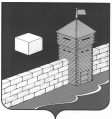 УПРАВЛЕНИЕ СОЦИАЛЬНОЙ ЗАЩИТЫ НАСЕЛЕНИЯ          АДМИНИСТРАЦИИ     ЕТКУЛЬСКОГО    МУНИЦИПАЛЬНОГО    РАЙОНАП Р И К А З  27.04.2016                                                                           № 8-общс.ЕткульОб организации работы по проведению в управлениисоциальной защиты населенияадминистрации Еткульского муниципального района неза-висимой оценки качества работы муниципальных учреждений социального обслуживания          В связи с принятием Федеральных законов от 21 июля 2014г. №256-ФЗ «О внесении изменений в отдельные законодательные акты Российской Федерации по вопросам проведения независимой оценки качества оказания услуг организациями в сфере культуры, социального обслуживания, охраны здоровья и образования» и от 28 декабря 2013г. №442-ФЗ «Об основах социального обслуживания граждан в Российской Федерации»ПРИКАЗЫВАЮ:1. Утвердить прилагаемый   Перечень информации необходимой для размещения на официальном интернет-сайте управления социальной защиты населения администрации Еткульского муниципального района (далее –Управление) (Приложение №1)2. Утвердить прилагаемый состав Общественного совета при Управлении по проведению независимой оценки учреждений социального обслуживания (далее – общественный совет) (Приложение №2)3. Утвердить  прилагаемое Положение при Общественном совете (Приложение №3)4. Определить ответственным за проведение независимой оценки качества работы муниципальных учреждений социального обслуживания (далее –учреждений) и.о. заместителя начальника УСЗН Попову Е.В.5. Приказ Управления от 08.11.2013г №30-общ. « Об организации работы по формированию в системе социальной защиты Еткульского муниципального района независимой оценки качества работы муниципальных учреждений социального  обслуживания» признать утратившим силу.Начальник			                                                             Л.А.Меньшенина